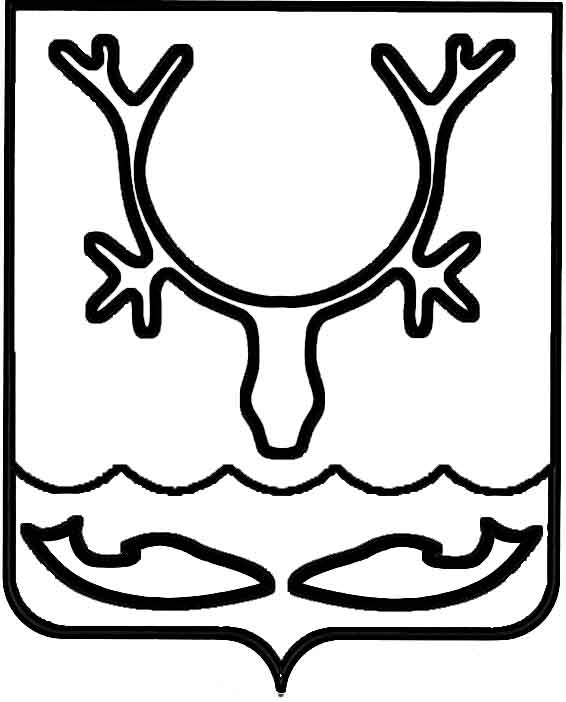 Администрация муниципального образования
"Городской округ "Город Нарьян-Мар"РАСПОРЯЖЕНИЕВ соответствии с постановлением Администрации муниципального образования "Городской округ "Город Нарьян-Мар" от 27.12.2019 № 1290 
"О внесении изменений в постановление Администрации МО "Городской округ "Город Нарьян-Мар" от 31.08.2018 № 585 "Об утверждении муниципальной программы муниципального образования "Городской округ "Город Нарьян-Мар" "Поддержка отдельных категорий граждан муниципального образования "Городской округ "Город Нарьян-Мар":1.	Внести изменение в приложение к распоряжению Администрации муниципального образования "Городской округ "Город Нарьян-Мар" от 28.12.2018 
№ 1089-р "Об утверждении плана реализации муниципальной программы муниципального образования "Городской округ "Город Нарьян-Мар" "Поддержка отдельных категорий граждан" на 2019 год", изложив раздел "Подпрограмма 2  "Пенсионное обеспечение отдельных категорий граждан" муниципальной программы МО "Городской округ "Город Нарьян-Мар" в новой редакции: "".2.	Настоящее распоряжение вступает в силу со дня его подписания. 27.12.2019№1000-рО внесении изменения в распоряжение Администрации муниципального образования "Городской округ "Город Нарьян-Мар"                    от 28.12.2018 № 1089-р Подпрограмма 2 "Пенсионное обеспечение отдельных категорий граждан" муниципальной программы МО "Городской округ "Город Нарьян-Мар"Подпрограмма 2 "Пенсионное обеспечение отдельных категорий граждан" муниципальной программы МО "Городской округ "Город Нарьян-Мар"Подпрограмма 2 "Пенсионное обеспечение отдельных категорий граждан" муниципальной программы МО "Городской округ "Город Нарьян-Мар"Подпрограмма 2 "Пенсионное обеспечение отдельных категорий граждан" муниципальной программы МО "Городской округ "Город Нарьян-Мар"Подпрограмма 2 "Пенсионное обеспечение отдельных категорий граждан" муниципальной программы МО "Городской округ "Город Нарьян-Мар"Подпрограмма 2 "Пенсионное обеспечение отдельных категорий граждан" муниципальной программы МО "Городской округ "Город Нарьян-Мар"Подпрограмма 2 "Пенсионное обеспечение отдельных категорий граждан" муниципальной программы МО "Городской округ "Город Нарьян-Мар"Подпрограмма 2 "Пенсионное обеспечение отдельных категорий граждан" муниципальной программы МО "Городской округ "Город Нарьян-Мар"1.1. Основное мероприятие: выплата пенсий за выслугу лет1.1. Основное мероприятие: выплата пенсий за выслугу лет1.1. Основное мероприятие: выплата пенсий за выслугу лет1.1. Основное мероприятие: выплата пенсий за выслугу лет1.1. Основное мероприятие: выплата пенсий за выслугу лет1.1. Основное мероприятие: выплата пенсий за выслугу лет1.1. Основное мероприятие: выплата пенсий за выслугу лет1.1. Основное мероприятие: выплата пенсий за выслугу лет1.1.1Пенсии за выслугу лет лицам, замещавшим должности муниципальной службы в муниципальном образовании "Городской округ "Город Нарьян-Мар"Управление деламихянварьдекабрь Обеспечение выплаты пенсии (доплаты к пенсии) за выслугу лет лицам, замещавшим должности муниципальной службы и выборные должности местного самоуправления30 223,4 1.1.2 Пенсии за выслугу лет к страховой пенсии по старости (инвалидности) лицам, замещавшим выборные должности в МО "Городской округ "Город Нарьян-Мар"Управление деламихянварьдекабрь Обеспечение выплаты пенсии (доплаты к пенсии) за выслугу лет лицам, замещавшим должности муниципальной службы и выборные должности местного самоуправления4 081,9 Итого по Программе Итого по Программе Итого по Программе Итого по Программе Итого по Программе Итого по Программе  38 346,3  Глава города Нарьян-Мара О.О. Белак